省级层面人民币有效汇率数据月报（2017年4月）1. 2017年4月，省级层面人民币有效汇率较上月环比平均贬值0.41%，较上年同比平均贬值5.50%（表1和表2）。同一时期，作为参考的BIS人民币名义有效汇率上月环比贬值0.64%，上年同比贬值4.45%，省级层面人民币有效汇率月环比贬值幅度不及BIS，年同比贬值幅度高于BIS。2. 因贸易伙伴不同，各省人民币有效汇率走势存在差异。上月环比数据来看，各省贬值幅度差距最大可达1.82个百分点，多数省份的贬值幅度不及BIS人民币名义有效汇率贬值幅度。3个省份人民币有效汇率贬值幅度大于BIS有效汇率贬值幅度，剩余省份的贬值幅度则相对较小，其中湖南呈现升值态势。贬值幅度最高的三个省份分别为黑龙江、内蒙古和新疆，分别贬值了-1.80%、-1.13%和-0.63%；贬值幅度最低的三个省份分别为广西、山西和湖南，分别贬值了-0.08%和-0.06%和0.02%（湖南为升值）。3. 上年同比数据来看，各省贬值幅度差距最大可达12.13个百分点，多数省份的贬值幅度高于BIS人民币名义有效汇率贬值幅度。26个省份人民币有效汇率贬值幅度大于BIS有效汇率贬值幅度，剩余省份的贬值幅度则相对较小。贬值幅度最高的三个省份分别为黑龙江、内蒙古和河北，分别贬值了-14.76%、-10.30%和-6.83%；贬值幅度最低的三个省份分别为重庆、吉林和西藏，分别贬值了-3.73%、-3.22%和-2.63%。图 1 代表性省份人民币有效汇率指数与传统有效汇率指数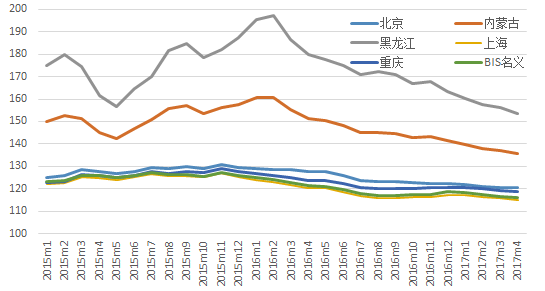 说明：上升代表升值，下降代表贬值，基期均为2010年。数据来源：IWEP-HEER数据库，CEIC表 1 省级层面人民币有效汇率环比变动（2017年4月）说明：蓝色阴影为东部地区，黄色阴影为中部地区，白色为西部地区，下表同。数据来源：IWEP-HEER数据库，作者计算，下表同。表 2 分行业基于增加值人民币有效汇率同比变动（2017年4月）省份上月环比黑龙江-1.80%内蒙古自治区-1.13%新疆维吾尔自治区-0.63%宁夏回族自治区-0.58%上海-0.56%辽宁-0.55%江苏-0.50%浙江-0.48%吉林-0.46%山东-0.42%青海-0.42%天津-0.41%四川-0.39%重庆-0.38%湖北-0.38%河南-0.38%福建-0.38%安徽-0.37%陕西-0.32%西藏自治区-0.31%江西-0.28%海南-0.27%广东-0.24%甘肃-0.20%北京-0.19%贵州-0.19%云南-0.15%河北-0.14%广西壮族自治区-0.08%山西-0.06%湖南0.02%省份上年同比黑龙江-14.76%内蒙古自治区-10.30%河北-6.83%广西壮族自治区-6.35%新疆维吾尔自治区-5.98%山东-5.86%山西-5.79%北京-5.65%湖南-5.58%贵州-5.51%广东-5.48%辽宁-5.31%安徽-5.17%江苏-5.17%陕西-5.15%江西-5.11%天津-5.07%浙江-5.06%河南-5.05%云南-4.99%福建-4.99%甘肃-4.81%海南-4.72%湖北-4.63%宁夏回族自治区-4.60%四川-4.51%上海-4.35%青海-4.12%重庆-3.73%吉林-3.22%西藏自治区-2.63%